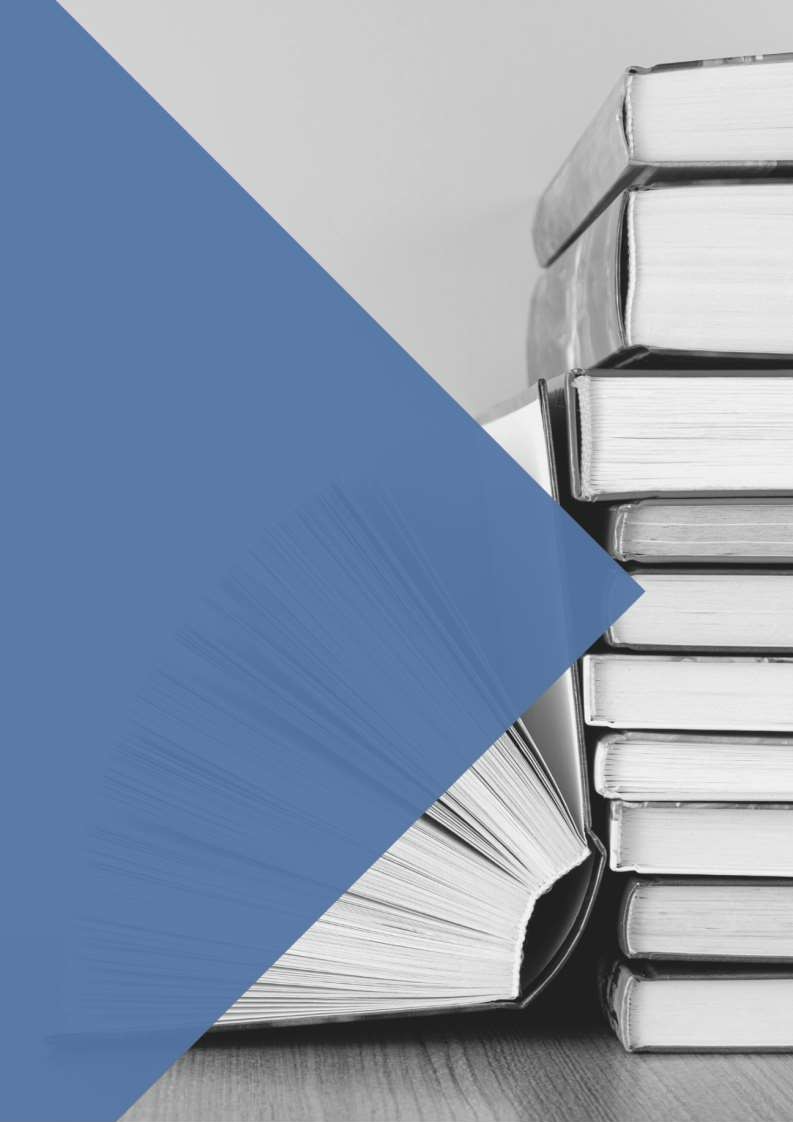 Julio-septiembre 2022INFORMEDERECHO Y CONSUMO (LEGISLACIÓN)Jesús del Águila Martínez Contratado posdoctoral de Derecho procesal Universidad de Almería jdm328@ual.esNyR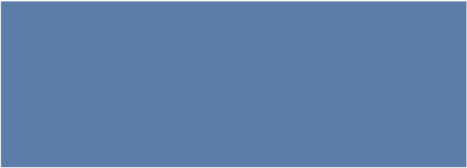 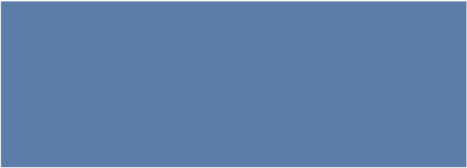 LEGISLACIÓNEUROPEAReglamento (UE) 2022/1369 del Consejo de 5 de agosto de 2022 sobre medidas coordinadas para la reducción de la demanda de gas.Reglamento (UE) 2022/1616 de la Comisión de 15 de septiembre de 2022 relativo a los materiales y objetos de plástico reciclado destinados a entrar en contacto con alimentos y por el que se deroga el Reglamento (CE) n.o 282/2008.ESTATALResolución de 17 de junio de 2022, de la Dirección General de Seguros y Fondos de Pensiones, por la que se publica la actualización de los importes contenidos en los artículos 11 y 78 de la Ley 20/2015, de 14 de julio, de ordenación, supervisión y solvencia de las entidades aseguradoras y reaseguradoras.Resolución de 14 de julio de 2022, del Congreso de los Diputados, por la que se ordena la publicación del Acuerdo de convalidación del Real Decreto-ley 11/2022, de 25 de junio, por el que se adoptan y se prorrogan determinadas medidas para responder a las consecuencias económicas y sociales de la guerra en Ucrania, para hacer frente a situaciones de vulnerabilidad social y económica, y para la recuperación económica y social de la isla de La Palma.Orden TED/733/2022, de 22 de julio, por la que se aprueba el reparto de las cantidades a financiar relativas al bono social y al coste del suministro de electricidad de los consumidores a que hacen referencia los artículos 52.4.j) y 52.4.k) de la Ley 24/2013, de 26 de diciembre, del sector eléctrico, correspondiente al año 2022.Resolución de 14 de julio de 2022, de la Secretaría de Estado de Derechos Sociales, por la que se publica la modificación del Reglamento regulador de la modalidad de lotería denominada "Lotería Instantánea de boletos de la ONCE" y se da publicidad a la implantación, lanzamiento y finalización de varios productos de dicha modalidad.Orden CSM/837/2022, de 30 de agosto, por la que se aprueban las bases reguladoras y se efectúa la convocatoria correspondiente a 2022, de subvenciones destinadas a la digitalización y modernización de Juntas Arbitrales de Consumo, adscritas a Administraciones locales y autonómicas, en el marco del Plan de Recuperación, Transformación y Resiliencia.Resolución de 15 de septiembre de 2022, de la Comisión Nacional de los Mercados y la Competencia, por la que se modifica el procedimiento de operación 14.3.Resolución de 8 de septiembre de 2022, de la Comisión Nacional de los Mercados y la Competencia, por la que se aprueban las condiciones aplicables a los servicios de no frecuencia y otros servicios para la operación del sistema eléctrico peninsular español.Resolución de 28 de septiembre de 2022, de la Dirección General de Política Energética y Minas, por la que se publica la tarifa de último recurso de gas natural.Real Decreto 612/2022, de 26 de julio, por el que se modifica el Real Decreto 495/2020, de 28 de abril, por el que se desarrolla la estructura orgánica básica del Ministerio de Consumo y se modifica el Real Decreto 139/2020, de 28 de enero, por el que se establece la estructura orgánica básica de los departamentos ministeriales.Ley 13/2022, de 7 de julio, General de Comunicación Audiovisual.Ley 18/2022, de 28 de septiembre, de creación y crecimiento de empresas.Real Decreto-ley 14/2022, de 1 de agosto, de medidas de sostenibilidad económica en el ámbito del transporte, en materia de becas y ayudas al estudio, así como de medidas de ahorro, eficiencia energética y de reducción de la dependencia energética del gas natural.Real Decreto-ley 17/2022, de 20 de septiembre, por el que se adoptan medidas urgentes en el ámbito de la energía, en la aplicación del régimen retributivo a las instalaciones de cogeneración y se reduce temporalmente el tipo del Impuesto sobre el Valor Añadido aplicable a las entregas, importaciones y adquisiciones intracomunitarias de determinados combustibles.Real Decreto 697/2022, de 23 de agosto, por el que se aprueba el Estatuto del Organismo Autónomo Agencia Española de Seguridad Alimentaria y Nutrición.AUTONÓMICAComunidad Autónoma de Valencia (DOGV 9379, de 9 de julio de 2022). Decreto-ley 6/2022, de 8 de julio, de medidas extraordinarias para el apoyo económico a los contribuyentes del canon de saneamiento para hacer frente al impacto de la inflación en la economía de las familias y las empresas.Comunidad Autónoma de Andalucía (BOJA 182, de 21 de septiembre de 2022). Decreto-ley 7/2022, de 20 de septiembre, por el que se modifica la Ley 5/2021, de 20 de octubre, de Tributos Cedidos de la Comunidad Autónoma de Andalucía, para paliar los efectos de la inflación mediante la deflactación del gravamen del Impuesto sobre la Renta de las Personas Físicas y para bonificar el Impuesto sobre el Patrimonio, se aprueba la supresión del gravamen para 2023 del canon de mejora de infraestructuras hidráulicas de interés de la Comunidad Autónoma de Andalucía, y se modifica el Texto Refundido de la Ley General de la Hacienda Pública de la Junta de Andalucía en materia de aplazamiento y fraccionamiento de ingresos de derecho público de la Comunidad Autónoma.Comunidad Autónoma de Extremadura (BOE 193, de 12 de agosto de 2022). Ley 4/2022, de 27 de julio, de racionalización y simplificación administrativa de Extremadura.Comunidad Autónoma de Cantabria (BOE 197, de 17 de agosto de 2022). Ley 5/2022, de 15 de julio, de Ordenación del Territorio y Urbanismo de Cantabria.INICIATIVAS LEGISLATIVASPROYECTOS DE LEYProyecto de Ley de medidas de sostenibilidad económica en el ámbito del transporte, en materia de becas y ayudas al estudio, así como de medidas de ahorro, eficiencia energética y de reducción de la dependencia energética del gas natural (procedente del Real Decreto-ley 14/2022, de 1 de agosto). (121/000120).Proyecto de Ley por la que se adoptan y se prorrogan determinadas medidas para responder a las consecuencias económicas y sociales de la guerra en Ucrania, para hacer frente a situaciones de vulnerabilidad social y económica, y para la recuperación económica y social de la isla de La Palma (procedente del Real Decreto-ley 11/2022, de 25 de junio). (121/000115).Proyecto de Ley de los Mercados de Valores y de los Servicios de Inversión. (121/000114).PROPOSICIONES DE LEYProposición de Ley sobre reducción temporal del diferencial aplicable en las hipotecas a tipo variable de la vivienda habitual en situaciones de vulnerabilidad económica. (122/000253).Proposición de Ley para el establecimiento de gravámenes temporales energético y de entidades de crédito y establecimientos financieros de crédito. (122/000247).